Zoe 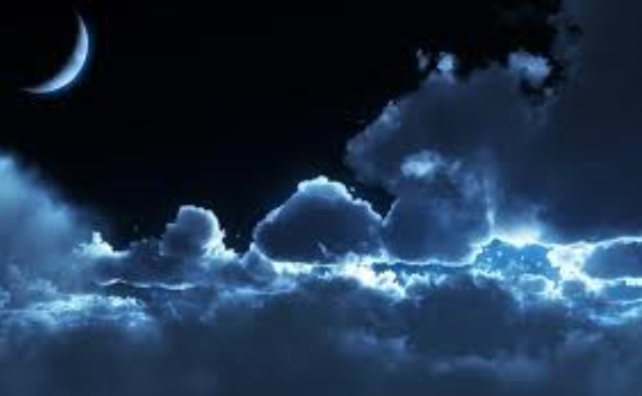 